                                                            ШУÖМ                                                П О С Т А Н О В Л Е Н И Еот  14 ноября  2014 года                                                                                   № 2О назначении публичных слушаний по проекту решения «О  бюджете сельского поселения  «Ижма» на  2015 год и плановый  период  2016 и 2017 годов»        Руководствуясь ч. 2 п. 2 ст. 28, п. 1 ст. 46,  Федерального закона от 6 октября .  № 131-ФЗ «Об общих принципах организации местного самоуправления в Российской Федерации»:       1.Внести  на   рассмотрение   Совета    сельского  поселения   «Ижма» проект решения Совета    сельского    поселения   «Ижма»   «О   бюджете   сельского  поселения     «Ижма»  на  2015 год  и  плановый  период  2016 и  2017 годов» (прилагается). 2.Назначить публичные слушания по проекту решения Совета сельского поселения «Ижма»  «О бюджете сельского поселения  «Ижма» на 2015 год и  плановый  период  2016 и  2017 годов» на 10  декабря   2014 года на 16 часов в здании администрации сельского  поселения  «Ижма».      3.Проект решения Совета сельского поселения «Ижма» «О бюджете  сельского  поселения «Ижма» на 2015 год и  плановый  период  2016 и  2017 годов»  и настоящее постановление обнародовать на официальных стендах поселения.Глава  сельского поселения  «Ижма»                                                              И.Н.Истомин                                                                                                                                                        «Изьва» сикт  овмöдчöминса                 юрнуöдысь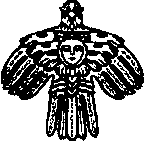                Глава   сельского  поселения                «Ижма»  